PLANNING CALENDARMonth: Month: Month: Month: Year:Year:Year:SundayMondayTuesdayWednesdayThursdayFridaySaturday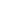 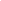 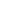 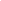 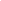 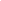 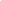 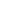 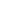 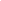 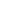 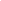 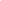 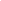 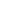 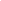 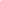 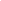 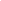 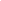 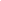 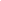 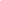 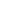 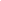 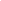 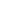 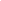 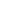 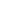 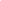 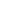 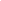 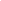 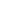 